“Στερέωση προστασία και ανάδειξη φρουρίου Καλέ Ιεράπετρας Λασιθίου”Το έργο «Στερέωση προστασία και ανάδειξη φρουρίου Καλέ Ιεράπετρας Λασιθίου» εντάχθηκε στο Επιχειρησιακό Πρόγραμμα «Κρήτη 2014-2020» με προϋπολογισμό 750.000,00€, χρηματοδότηση από το Ευρωπαϊκό Ταμείο Περιφερειακής Ανάπτυξης και δικαιούχο την Εφορεία Αρχαιοτήτων Λασιθίου.Το φρούριο Καλέ Ιεράπετρας καταλαμβάνει κεντρική θέση στο παραλιακό μέτωπο της πόλης της Ιεράπετρας και αποτελεί σημαντικό επάκτιο μεσαιωνικό μνημείο οχυρωματικής αρχιτεκτονικής. Χρονολογείται στο 13ο αι. και διατηρεί τα κύρια στοιχεία της αρχικής οχυρωματικής κατασκευής με μεταγενέστερες επεμβάσεις. Παρουσιάζει σοβαρές βλάβες σε όλη την έκταση του κτηριακού κελύφους.Στην τρέχουσα προγραμματική περίοδο, βασιζόμενη σε εγκεκριμένες μελέτες θα εκτελεστούν οι ακόλουθες εργασίες: Ενοικίαση και τοποθέτηση ικριωμάτων. Καθαρισμοί των τοιχοποιιών, καθαίρεση επιχρισμάτων, αποξηλώσεις στοιχείων, καθαιρέσεις σαθρών ή αποδιοργανωμένων τμημάτων τοίχων, διαλογή λίθων. Υποστυλώσεις, λιθοσυρραφές, ενέματα τοιχοποιίας με βαρύτητα ή υπό πίεση, τμηματικές αναδομήσεις, αντικατάσταση θραυσμένων στοιχείων, βαθύ αρμολόγημα. Αντικατάσταση θραυσμένων λίθων πλαισίων ανοιγμάτων. Έλεγχος στατικής επάρκειας πλακών δωμάτων. Μελέτη εφαρμογής για την αντικατάσταση των πλακών των δωμάτων ή για την επισκευή και στεγάνωση σε περίπτωση διατήρησής τους. Εκσκαφές κατά μήκος του νοτίου, ανατολικού και δυτικού τοίχου για τις στερεώσεις εσωτερικής παρειάς, εκσκαφή τάφρων αποστράγγισης, καθαιρέσεις και αποκομιδή μπάζων. Υδραυλική εγκατάσταση, Κατασκευή χώρων υγιεινής, δίκτυο ύδρευσης - αποχέτευσης και δίκτυο απορροής ομβρίων. Ηλεκτρολογική εγκατάσταση, υποδομές, οδεύσεις, εξαρτήματα, φωτιστικά σώματα κλπ Αντικατάσταση των πλακών των δωμάτων ή επισκευή και στεγάνωση σε περίπτωση διατήρησής τους. Προμήθεια και τοποθέτηση κουφωμάτων. Ανακατασκευή βοτσαλωτού αύλειου χώρου. Τεκμηρίωση φωτογραφική και σχεδιαστική, οργάνωση φακέλου έργου. Πινακίδες πληροφόρησης και δημοσιότητας της πράξης, πληροφοριακές πινακίδες. Για την υλοποίηση των ανωτέρω θα οργανωθεί το εργοτάξιο, θα γίνει προμήθεια των απαραίτητων υλικών και εργαλείων, και ανάθεση επιμέρους ειδικών εργασιών.Με το έργο της στερέωσης και ανάδειξης του φρουρίου Καλέ Ιεράπετρας θα αποδοθεί ξανά στους κατοίκους και τους επισκέπτες της πόλης ένα σημαντικότατο μνημείο – τοπόσημο της περιοχής, ασφαλές, πλέον, προς επίσκεψη και προσβάσιμο από όλους.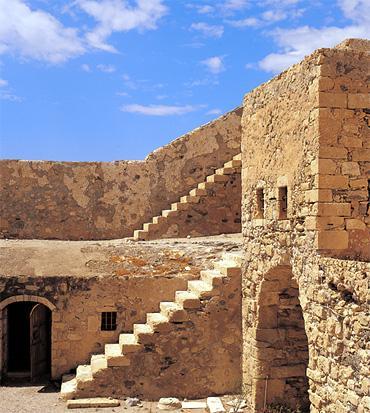 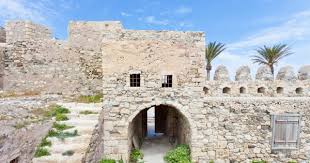 